Kimberley Grundy MSc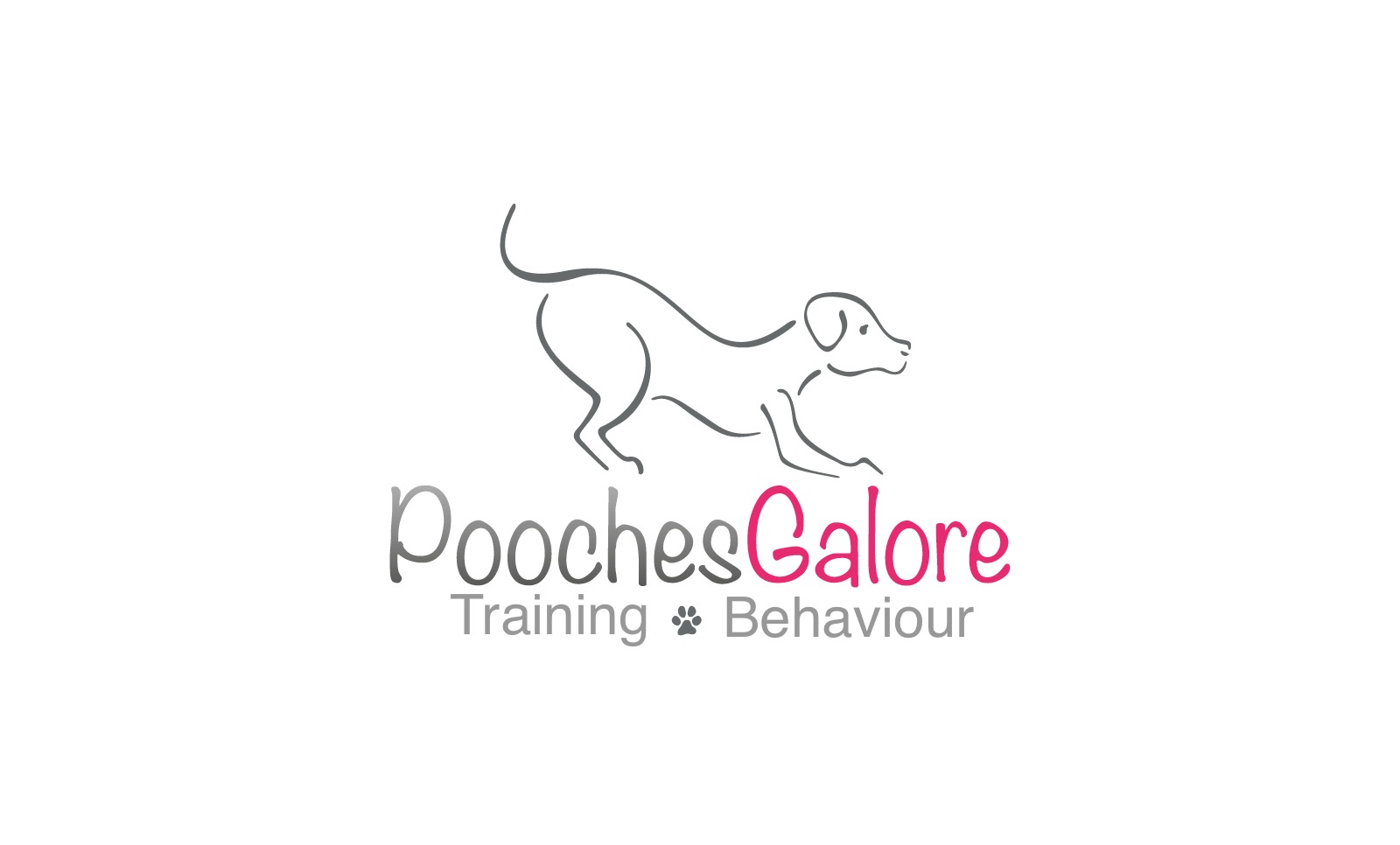 Behaviourist Referral FormPlease email completed form to kim@poochesgalore.co.uk or Telephone: 07919150223Owners DetailsName: Address: Best contact phone number: Email: The owner will be contacted directly to arrange an appointment.Animal DetailsName: Breed: Sex: Neutered status:Referring Veterinary SurgeonName: Signature:Practice name and address: Telephone number: Email: Prefer to receive report by: Post ☐	Email ☐Presenting complaint: Clinical history included below ☐ To follow ☐ Appended ☐ Not relevant ☐